July 22, 2013VIA WUTC WEB PORTALMr. Steven V. KingActing Executive Director and SecretaryWashington Utilities and Transportation Commission1300 S. Evergreen Park Drive, S.W.Olympia, WA  98504-7250Re:	UT-130948, Revises WN U-7, reflecting an amendment to the service area for the 	Roslyn ExchangeDear Mr. King:	On July 8, 2013, New Suncadia, LLC a/k/a Suncadia Resort (“Suncadia”) entered comments in this docket expressing concern regarding the filing and requesting additional time to analyze the filing.  Since that date, Suncadia has further investigated the docket and had discussions with Inland Telephone.  As a result, Suncadia has entered into an agreement which adequately addresses its concerns and it no longer opposes the filing.  By this letter, the undersigned counsel on behalf of Suncadia withdraws any opposition to Inland’s tariff filing in this docket.	If you have any follow up, please do not hesitate to contact me.					Very truly yours,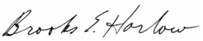 					Brooks E. Harlow					Counsel for New Suncadia, LLC.cc:	William Weinman (via e-mail)	Kristen Russell (via e-mail)	Richard A. Finnigan (via e-mail)